МУ «ТЦБС»Инновационно-методический отделЛАУРЕАТЫ ЛИТЕРАТУРНЫХ ПРЕМИЙ 2019 ГОДАИнформационный буклет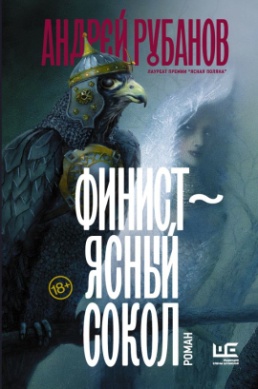 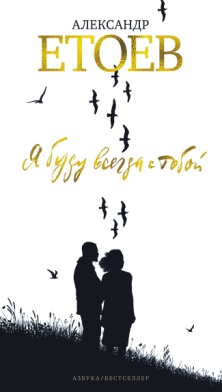 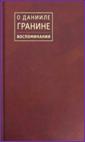 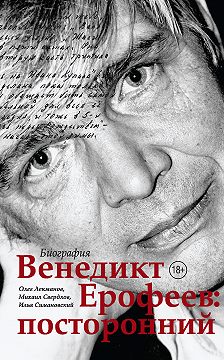 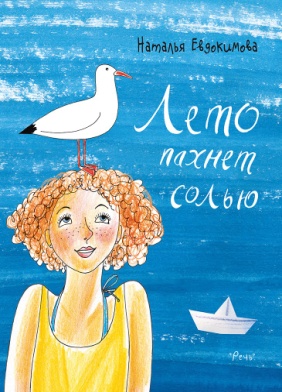 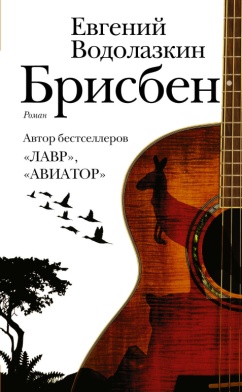 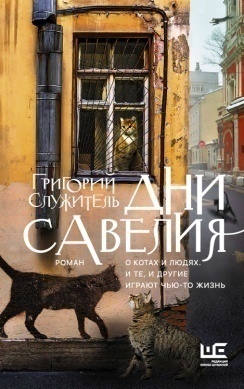 Нобелевская премияПЕТЕР ХАНДКЕ  - австрийский писатель и драматург        Престижная международная награда, ежегодно вручаемая Нобелевским фондом за достижения в области литературы. Награда состоит из золотой медали с изображением А. Нобеля, диплома и чека на денежную сумму.       Петер Хандке родился в австрийской провинции Каринтия в Гриффене 6 декабря 1942 года. С 1954 года учился в католической школе для мальчиков, где публиковался в школьной газете. В 1961 году поступил в Грацский университет, где изучал право. В Граце он стал участником литературной группы «Форум городского парка» и публиковался в журнале «Рукописи». В 1966 был опубликован его первый роман «Шершни». За этим последовало множество других книг, из которых на русский язык были переведены: «Страх вратаря перед одиннадцатиметровым» (1970 г.), «Короткое письмо к долгому прощанию» (1971 г.), «Нет желаний - нет счастья» (1972 г.). Начиная с 1970-х годов, Хандке стал сотрудничать с режиссёром Вимом Вендерсом. Известность пришла к нему как к автору некоторых частей сценария, прежде всего, поэтических монологов, в фильме «Небо над Берлином». Кроме того, в результате этого сотрудничества В.Вендерсом были экранизированы романы «Страх вратаря перед одиннадцатиметровым» (1972 г.) и «Ложное движение» (1975 г.). Нобелевскую премию писатель получил за «влиятельную работу, в которой с лингвистической изобретательностью он исследовал периферию и специфику человеческого опыта».Международная Дублинская литературная премия  (IMPAC)ЭМИЛИ РАСКОВИЧ (США) – роман «Айдахо»      IMPAC -  одна из наиболее престижных литературных премий в мире. Была учреждена в 1996 году городским советом Дублина и американским инвестиционным фондом ИМПАК. Вручается ежегодно за лучшее прозаическое произведение на английском языке. Размер премии — €100 000. Произведения выдвигаются на присуждение премии общественными библиотеками мира по результатам опроса читателей.       Американка Эмили Раскович окончила Писательскую мастерскую Айовы. Ее произведения печатались в Zoetrope, One Story и Virginia Quarterly Review; в 2015 году она выиграла премию О. Генри за рассказ «Сова». Она преподает писательское мастерство в Университете Колорадо в Денвере. 
      В романе «Айдахо» речь идет о загадочном убийстве, но загадка не в том, кто убил, а в том, как, почему и каковы последствия. В центре повествования Уэйд, мужчина из Айдахо, потерявший обеих дочерей; когда его бывшая жена убила одну дочь, вторая сбежала в лес и пропала. Обозреватели определяют книгу как своеобразный синтез психологической прозы, детектива и триллера.
Гонкуровская премияЖАН-ПОЛЬ ДЮБУА (Франция) - за книгу  «Не все в мире живут одинаково»      Cамая престижная во Франции литературная пре́мия, носящая имя французских классиков братьев де Гонкур, вручается с 1903 года за лучший роман на французском языке. По уставу Гонкуровской премии, она может быть присуждена автору только один раз в жизни.       69-летний романист имеет во Франции большой круг читателей. Свою карьеру уроженец Тулузы начинал как репортер. Дебют Дюбуа в качестве писателя состоялся в 1984 году. В 2004 году он был удостоен другой значимой литературной награды - премии «Фемина» - за книгу «Французская жизнь». Несколько его романов были экранизированы.        Книга «Не все в мире живут одинаково» стала шестнадцатым романом в творчестве Дюбуа. Писатель рассказывает историю своегоперсонажа, который, оказавшись в тюрьме в Монреале, перелистываетпредыдущие страницы жизни.Публикации на русском языке:Дюбуа Ж.-П. Наследие /Пер. с фр. Е. О. Брагинской - Москва: Эксмо, 2019.- 288 с.- (Интеллектуальный бестселлер)Премия «Ренодо»СИЛЬВЕН  ТЕССОН– за роман «Снежная пантера»       Французская литературная премия «Ренодо» носит имя французского королевского врача, историографа Теофраста Ренодо (1586-1653). Награда учреждена в 1925 году журналистами, томившимися в ожидании результатов заседания гонкуровского жюри. Поэтому премия Ренодо присуждается всегда в тот же день, что и Гонкуровская, но на одну минуту позже. Премия не предполагает никакой денежной составляющей. Но, несмотря на это является второй по значимости литературной наградой Франции.       47- летний Сильвен Тессон - французский путешественник, журналист, писатель. То время, которое Сильвен не путешествует, он посвящает литературе. Помимо путевых заметок, Тессон пишет стихи и юмористические рассказы. Как правило, действия всех произведений разворачиваются в тех странах, где проходил маршрут его путешествий: Россия, Казахстан, Узбекистан, Индия и другие. Он также пишет литературные рецензии, ведет ежемесячную колонку в парижском журнале «Гран Репортаж».  С 2007 года Сильвен Тессон - почетный член французского общества INREES, он также является председателем Французского Общества Путешественников.  Публикации на русском языке:Тессон С. Лето с Гомером. / Пер. с франц. С. Рындина. Москва: Ад Маргинем Пресс, 2019.Пулитцеровская премияРИЧАРД  ПАУЭРС - за роман «Верхний ярус» («The Overstory»)       Пулитцеровская премия - одна из самых престижных наград США в области литературы, журналистики, музыки и театра. Основанная в 1904 году, премия носит имя своего основателя - Джозефа Пулитцера (1847-1911), знаменитого американского издателя и журналиста. Пулитцеровская премия за художественную книгу присуждается за лучшее произведение художественной прозы, принадлежащее писателю-американцу, предпочтительно посвященное проблемам американской жизни.       Ричард  Пауэрс - известный американский писатель, родился в 1957 году. Его роман «Эхо» выиграл в 2006 году Национальную книжную премию «Чтиво». У Ричарда Пауэрса много наград и номинаций за литературную деятельность, опубликовано 12 романов. Тематика его произведений обширна, затрагивает исследования в области науки и техники, природы, также есть фантастические сюжеты.   На русский язык романы не переводились. Предполагаемая дата выхода романа «Верхний ярус» в русском переводе - зима 2019 года в изд-веАстрель-СПб.        Главными персонажами романа «Верхний ярус» стали деревья. В экологической фабуле присутствуют люди, однако общение происходит и в природе. Это роман о насущной проблеме: вырубке лесов и экологической катастрофе. Своей работой Р. Пауэрс постарался «воссоединить человека с миром, от которого он оторвался». Премия «Букер»МАРГАРЕТ ЭТВУД (Канада) - за роман «Заветы»БЕРНАРДИН ЭВАРИСТО (Великобритания) – за роман «Девушка, женщина, все остальное»     Букеровская премия (Booker Prize) — одна из самых престижных наград в мире английской литературы. С сезона 2014 года премия вручается за роман на английском языке, вне зависимости от гражданства автора.       Маргарет Элеанор Э́твуд, 1939 года рождения - канадская англоязычная писательница, поэтесса, литературный критик,    активистка охраны природы  и  феминистка.   Лауреат премии Артура Кларка  за роман «Рассказ служанки» (1985 г.),  премии принцессы Астурийской, премии генерал-губернатора Канады, Букеровских премий 2000 и 2019 годов  (за романы «Слепой убийца» и «Заветы»). Относится к наиболее известным современным англоязычным писателям. Компаньон ордена Канады. М. Этвуд - автор множества романов, поэтических сборников, сборников рассказов, детских книг. Многие романы переведены на русский язык.       Роман «Заветы» - это  продолжение известного произведения «Рассказ служанки». Действие происходят спустя 15 лет после событий в предыдущей книге. В романе «Заветы» история возникновения, существования и конца Гилеада рассказана тремя женщинами - главными героинями, одна из которых – тётка Лидия, вторая - Агнес, молодая женщина из Гилеада, третья - Дейзи, девушка, живущая в Канаде. Судьба сталкивает трёх разных героинь, которым предстоит доказать, что женщины – не слабый пол.Публикации произведений автора на русском языке:Постижение. - М.: Радуга, 1985Лакомый кусочек. - СПб., 1993. В фондах биб-к: ЦРБ, Ганьковская, Пашозерская б-киОрикс и Коростель. - М.: Эксмо, 2004Съедобная женщина- М.: Эксмо, 2004Она же «Грейс»- М.: Эксмо, 2005Мадам Оракул-  М.: Эксмо, 2005Слепой убийца.- М.: Эксмо, 2005Пожирательница грехов (сборник рассказов).- М.: Эксмо, 2005Мужчина и женщина в эпоху динозавров. - М.: Эксмо, 2005Рассказ служанки. - М.: Эксмо, 2006Пенелопиада. - М.: Открытый мир, 2006История долгов наших. Долги и тёмная сторона богатства.- М., Текст, 2010.Год потопа. - М.: ЭКСМО ; СПб.: Домино, 2011.Слепой убийца. - М., 2017.  В фондах биб-к: ЦРБ им.МордвиноваВедьмино отродье.- М., 2018. В фондах биб-к: Шугозерская БСЧ      Бернардин Эваристо - английская писательница англо-нигерийского происхождения. Родилась в Лондоне в 1959 году в семье нигерийского рабочего-иммигранта и учительницы-англичанки. Она обучалась в Гринвичском Театре Молодежи, в Грамматической школе для девочек им. Элтэма Хилла, в Колледже речи и драмы им. Роуз Бруфорд и в Лондонском университете Голдсмит, где получила докторскую степень. На ее счету восемь книг, главная тема которых – исследование африканской диаспоры в Британии. Получила более десяти литературных премий и наград. В 2004 была принята в Королевское литературное общество.       Бернардин Эваристо - феминистка, как и Этвуд. «Девушка, женщина, все остальное» - это её восьмая книга. Она рассказывает не про вымышленный мир, а про реальных женщин, от двенадцати до девяноста. Все они британки, и почти все они чернокожие. Все они испытывают те или иные сложности в патриархальном мире. 12 глав - 12 очень разных героинь, которые рассказывают истории своих семей, друзей и любовников, из разных уголков страны и разных десятилетий. Сама писательница рассказала, что хотела исследовать в тексте «неявный дискурс африканской диаспоры в Великобритании и продемонстрировать болевые точки диаспоры, стирающие стереотипы и предрассудки».Публикации:Оба романа, получившие премию «Букер» будут опубликованы на русском языке в 2020 году.Премия «Русский Букер»(http://www.russianbooker.org/)    Премия «Русский Букер» основана в 1991 г. как первая негосударственная премия в России после 1917 года. Являясь самой престижной литературной премией страны, она ежегодно присуждается за лучший роман на русском языке.       В 2019 году награждение не состоялось. Не удалось найти спонсора и премия «Русский Букер» фактически прекратила существование.Премия «Национальный бестселлер»(http://www.natsbest.ru/)АНДРЕЙ РУБАНОВ -  роман «Финист – ясный сокол»       Эта ежегодная общероссийская литературная премия была учреждена в 2001 г. в Санкт-Петербурге. Учредитель премии - фонд «Национальный бестселлер», образованный физическими лицами и привлекающий в порядке пожертвований средства как юридических, так и физических лиц. Вручается за лучший роман, написанный на русском языке в течение календарного года. Девиз премии – «Проснуться знаменитым!».         Андрей Викторович Рубанов - российский прозаик, кинодраматург родился в 1969 году в Московской области. Наибольшую известность получил как автор книг в жанре автобиографической прозы. Дебютом стал во многом автобиографический роман «Сажайте, и вырастет», выпущенный в 2005 году,  о жизни нелегального банкира в «лихие» девяностые. Книга была издана за счёт автора. В 2006 году роман попал в короткий список премии «Национальный бестселлер», неоднократно был переиздан и переведён на английский («Do Time Get Time»). Также выпустил несколько фантастических романов в жанре биопанк, сценарии к фильму «Викинг» и сериалу «Мурка».        А.В. Рубанов - финалист «АБС-премии» (международная премия им. Аркадия и Бориса Стругацких) за романы «Хлорофилия» и «Живая земля». В 2017 году стал лауреатом литературной премии «Ясная Поляна» в номинации «Современная русская проза» за роман «Патриот».       Роман «Финист - ясный сокол» - книга о девушке, которая ищет своего возлюбленного. Произведение основано на русских народных сказках и былинах. Автор определил жанр своей работы как «славянское фэнтези».  По преданию, девка Марья обошла всю землю и добралась до неба в поисках любимого - Финиста, не человека. Никто не верил, что она найдет его, но помогали. В те времена все держалось на взаимной помощи, а в лесах и болотах жили древние змеи, кикиморы, оборотни, анчутки. Трое мужчин любили Марью без шанса на взаимность. Один защитил ее, другой довел до края земли, третий донес до неба. Из-за одной малой девки весь мир едва не слетел с оси. Но только любовь способна сдвинуть мир с места. А. Рубанов перевел предание в глубокую, многослойную историю о русском духе и человеческой душе.Публикации произведения:Рубанов А.  Финист - ясный сокол.- М: АСТ. Редакция Елены Шубиной, 2019В фондах биб-к: ЦРБ им.МордвиноваНациональная литературная премия«Большая книга»(http://www.bigbook.ru/)       Премия учреждена в 2005 году «Центром поддержки отечественной словесности». Одна из главных и престижных литературных наград России. Цель премии - поддерживать современных российских авторов. На награду могут претендовать лучшая проза, авторские переводы и документалистика.  выбор Литературной Академии:     1. ОЛЕГ ЛЕКМАНОВ, МИХАИЛ СВЕРДЛОВ, ИЛЬЯ СИМАНОВСКИЙ - «Венедикт Ерофеев: посторонний»       Авторы первой биографии Венедикта Ерофеева (1938–1990), опираясь на множество собранных ими свидетельств современников, документы и воспоминания, пытаются отделить правду от мифов, нарисовать портрет человека, стремившегося к абсолютной свободе и в прозе, и в жизни. Параллельно истории жизни Венедикта в книге разворачивается «биография» Венички - подробный анализ его путешествия из Москвы в Петушки, запечатленного в поэме.       В книге представлены ранее не публиковавшиеся фотографии и материалы из личных архивов семьи и друзей Венедикта Ерофеева.Публикации:Лекманов, О. Венедикт Ерофеев: посторонний: [18+]/ О. Лекманов, М. Свердлов, И. Симановский. – 2-е изд., испр. и доп. – М.: АСТ; Редакция Елены Шубиной, 2019. – 464 с. – (Литературные биографии)       2. ГРИГОРИЙ СЛУЖИТЕЛЬ - «Дни Савелия»      Григорий Михайлович Служитель - актёр, музыкант, писатель  родился в 1983 году в Москве. Закончил режиссерский факультет ГИТИСа. Является актером Студии театрального искусства, солист группы O’Casey.        Роман «Дни Савелия» - это писательский дебют актера. Повествование, полное житейской мудрости, идет от лица кота. По словам автора, «Дни Савелия» – это «признание в любви родному городу и дань памяти дорогим для меня кошачьим существам».Публикации:Служитель, Г. Дни Савелия / Г. Служитель; предисл. Е. Водолазкина; ил. А. Николаенко. – М.: АСТ; Редакция Елены Шубиной, 2018. – 300 с. - (Внеклассное чтение)      3. ГУЗЕЛЬ ЯХИНА – «Дети мои»      Книга «Дети мои» - вторая книга Гузель Яхиной и, как и первая, мгновенно стала бестселлером. Роман, погружающий читателей в быт поволжских немцев 1920–1930-х годов, яркий и самобытный. Это история о преодолении страхов во имя большой любви. История Якоба Баха, российского немца, учителя в колонии Гнаденталь. Он давно отвернулся от мира, растит единственную дочь Анче на уединенном хуторе и пишет волшебные сказки, которые чудесным и трагическим образом воплощаются в реальность. Помимо фантастического элемента в книге - это еще и портрет эпохи.Публикации:Яхина, Г. Дети мои: [16+] / Г. Яхина. – М.: АСТ; Редакция Елены Шубиной, 2018. – 496 c. – (Проза Гузель Яхиной)В фондах биб-к: ЦРБ им.Мордвинова, Гор. б-ка Бередникова, Б-ка семейного чтения победители читательского голосования:      1. ГУЗЕЛЬ ЯХИНА  «Дети мои»        2. ГРИГОРИЙ СЛУЖИТЕЛЬ «Дни Савелия»       3. ЕВГЕНИЙ ВОДОЛАЗКИН  «Брисбен»        Евгений Водолазкин в своем новом романе «Брисбен» продолжает истории героев («Лавр», «Авиатор»), судьба которых - как в античной трагедии - вдруг и сразу меняется. Глеб Яновский - музыкант-виртуоз - на пике успеха теряет возможность выступать из-за болезни и пытается найти иной смысл жизни, новую точку опоры. В этом ему помогает… прошлое - он пытается собрать воедино воспоминания о киевском детстве в семидесятые, о юности в Ленинграде, настоящем в Германии и снова в Киеве уже в двухтысячные. Только Брисбена нет среди этих путешествий по жизни. Да и есть ли такой город на самом деле? Или это просто мираж, мечтания, утопический идеал, музыка сфер?Публикации:Водолазкин Е. Брисбен.- М., 2019. В фондах биб-к: ЦРБ, фил.1, фил.3 «За вклад в литературу»: ВАЛЕРИЙ ПОПОВ  (С.-Петербург)        Валерий Георгиевич Попов - русский писатель, поэт и сценарист, инженер. Глава Союза писателей Санкт-Петербурга. Автор произведений: «Южнее, чем прежде», «Нормальный ход», «Любовь тигра», «За грибами в Лондон» и многих других. Лауреат многих литературных премий. Произведения  Попова переведены на английский, венгерский, китайский, немецкий, польский, чешский языки.В фондах биб-к:Разбойница.- СПб., 1996.- Гор. б-ка БередниковаГрибники ходят с ножами.- СПб.,1998.- ЦРБ им. Мордвинова, Гор. б-ка БередниковаКомар живет, пока поёт.- М., 2006.- ЦРБ им. МордвиноваВсе мы не красавцы.- М., 2013.- ЦДБПремия «Ясная поляна» им.Л.Н.Толстого(http://www.yppremia.ru/)       Литературная премия «Ясная Поляна» - ежегодная литературная премия, учрежденная в 2003 г. Музеем-усадьбой Л.Н. Толстого «Ясная Поляна» и компанией Samsung Electronics. Награда достается авторам произведений, продолжающим традиции Льва Толстого в частности и классической русской литературы вообще.  В номинации «Современная русская проза»:СЕРГЕЙ САМСОНОВ - роман «Держаться за землю»       Сергей Анатольевич Самсонов родился в 1980 году в Подольске Московской области. Окончил Литературный институт им. Горького в 2003 году. Является автором таких литературных произведений, как «Аномалия Камлаева», «Соколиный рубеж», «Ноги», «Кислородный предел», «Железная кость», «Проводник электричества». В 2009 году книга С. Самсонова «Аномалия Камлаева» вошла в шорт-лист премии «Национальный бестселлер». 
             Роман «Держаться за землю» критики уже сравнили с «Тихим Доном». Донбасский шахтерский город, жители которого потомственно занимаются угледобычей, оказывается на линии противоборства двух враждующих сторон. Несколько совершенно разных людей: два брата-шахтера, чиновник Министерства энергетики и угольной промышленности, пробившийся в верхи из горных инженеров, «идейный» боец украинского добровольческого батальона, полковник ВСУ и бывший российский офицер - вольно или невольно становятся защитниками и разрушителями города.ПубликацииСамсонов С.А. Держаться за землю.- М.: РИПОЛ Классик Просвещение.- 2018Самсонов С.А. Держаться за землю.- М.: Пальмира - 2018Самсонов С.А. Держаться за землю.- Дружба народов, 2018, №8, №9, №10 В номинации «Иностранная литература»:ЭРНАН РИВЕРА ЛЕТЕЛЬЕР -  роман «Искусство воскрешения»     Эрнан Ривера Летельер - чилийский писатель, родился в1950 году. До 11 лет жил на селитряных разработках компании Хамберстон, где работал его отец (и где впоследствии развивается действие многих его романов). Зарабатывал на жизнь продажей газет, сам работал в шахтах. В 1970-1973 годах путешествовал по Чили, Боливии, Эквадору, Аргентине.  В 1987 году выпустил книгу стихов, в 1990 - сборник микроновелл. Известность ему принес дебютный роман «Королева Исабель распевала ранчеры» (1994 г.), награждённый несколькими премиями. В настоящее время с женой и детьми живет в Антофагасте. Книги Риверы Летельера переведены на французский, немецкий, итальянский, португальский, греческий, польский, иврит, турецкий и другие языки. В 2000 году о писателе был снят короткометражный документальный фильм.       Чилийский писатель и его переводчик на русский язык Дарья Синицына явили российским читателям по-настоящему удивительный   роман «Искусство воскрешения», который способен удивить и надолго остается в памяти. Провидение приводит (народного святого), проповедника и мистика Доминго Сарате Вега, более известного как Христос из Эльки, на захудалый прииск Вошка, где обитает легендарная благочестивая блудница Магалена Меркадо. Публикации на русском языке:Ривера Летельер Э. Фата-моргана любви с оркестром/ Пер. Дарьи Синицыной. СПб: Издательство Ивана Лимбаха, 2014Ривера Летельер Э. Искусство воскрешения/ Пер. Дарьи Синицыной. СПб: Издательство Ивана Лимбаха, 2017 Спец. приз компании Samsung «Выбор читателей»:ГРИГОРИЙ СЛУЖИТЕЛЬ -  роман «Дни Савелия»Всероссийская историко-литературная премияА.И. Солженицына     Премия учреждена для награждения писателей, живущих в России и пишущих на русском языке, за произведения, созданные и опубликованные в послереволюционный период. Премией награждаются писатели, чье творчество обладает высокими художественными достоинствами, способствует самопознанию России, вносит значительный вклад в сохранение и развитие традиций отечественной литературы.     ЕВГЕНИЙ ВОДОЛАЗКИН – «За органичное соединение глубинных традиций русской духовной и психологической прозы с высокой филологической культурой; за вдохновенный стиль художественного письма».Всероссийский конкурс на лучшее литературное произведение для детей и юношества «Книгуру»       Конкурс учрежден в 2010 году Федеральным агентством по печати и массовым коммуникациям и Некоммерческим партнерством «Центр поддержки отечественной словесности». «Книгуру» – единственный российский литературный конкурс, в котором победители выбираются читательским голосованием: подростками от 10 до 17 лет.1-е место: ЭДУАРД ВЕРКИН (Иваново) - повесть «Осеннее солнце»      Эдуард Николаевич Веркин, также известен под псевдонимом Макс Острогин (род. 1975 г. в городе Воркута) - российский детский писатель, фантаст. Обладатель премий «Заветная мечта», «Книгуру», «Новые горизонты». В 2003 году по рекомендации местной писательской организации был направлен на Высшие Литературные курсы при Литинституте им. А. М. Горького. В настоящий момент проживает в г. Иваново. Член Союза Писателей России.     Повесть «Осеннее солнце» рассчитана на читателей с 13 лет. Это «очень грустная повесть про лето в деревне», как сказано в одном из читательских пабликов. 2-е место: АРТЕМ ЛЯХОВИЧ (Киев) - повесть «Формула раззеркаливания»3-е место:  ИРИНА БОГАТЫРЕВА (Москва) -  повесть «Я - сестра Тоторо»                      НИКА СВЕСТЕН (Санкт-Петербург) - повесть «Огни Студёного моря»Всероссийская литературная премия им.С. Маршака     Всероссийская литературная премия им. С.Маршака учреждена в 2003 году. Среди учредителей: Союз писателей Санкт-Петербурга, администрация города Санкт-Петербурга, Фонд содействия развитию детской литературы и культуры чтения «Дом детской книги». Премия присуждается за произведения детской литературы (кроме переводов), опубликованные отдельными изданиями или в журналах на территории России в предшествующем награждению календарном году. В номинации «Проза»:НАТАЛЬЯ ЕВДОКИМОВА - за книгу «Лето пахнет солью»       Наталья Николаевна Евдокимова живет в Санкт-Петербургеи уже семнадцать лет пишет детские и подростковые книги (которые не скучно читать взрослым), а также сценарии для киножурнала «Ералаш». Больше всего Наталья Евдокимова  любит сочинять короткие быстрые истории, такие, как в книгах «Послушный папа» и «Три минуты до хорошего настроения». В разные годы Н.Евдокимова была финалистом премии «Заветная мечта», премии имени Сергея Михалкова, всероссийского конкурса «Книгуру», лауреатом Международной литературной премии имени В.П.Крапивина. В номинации «Поэзия»:МИХАИЛ ЕСЕНОВСКИЙ  В номинации «Дебют»:ВИКТОР БОВАН - за книгу «Лесное ожерелье»Публикации:Евдокимова Н. Лето пахнет солью.- М.:  Речь, 2018Бован В. Лесное ожерелье.- СПб.: Детское время, 2018Международная премия АСТРИД ЛИНДГРЕН       Шведская премия за достижения в детской литературе, основанная правительством Швеции в 2002 году в честь известной детской писательницы Астрид Линдгрен. Премия присуждается ежегодно, призовой фонд составляет 5 миллионов шведских крон. Целью премии является повышение интереса к детской литературе в мире.БАРТ МУЙАРТ (Бельгия)         Барт Муйарт - бельгийский автор, пишущий на фламандском (нидерландском) языке. Изучал в Брюсселе фламандский и немецкий языки, историю. Начал публиковаться в Бельгии с 19-ти лет. «Фальшиво исполненный дуэт» - автобиографическая книга, вышедшая в 1983 году и признанная лучшей книгой в Бельгии. Начиная с 1990-х годов Муйарт работает в детских специализированных периодических изданиях, с 1995 года полностью посвящает себя литературе – пишет не только для детей и подростков, но и для взрослых. В 1995 годы вышел его роман «Голыми руками». Он принес своему автору много наград и сейчас переведен на восемь языков. Среди его произведений есть стихи, романы, сценарии для телевидения, театральные пьесы. Муйарт и сам принимает участие в спектаклях в качестве актера. В 2006-2007 гг. Барт Муйарт был избран официальным городским поэтом Антверпена, где он проживает в настоящее время. 
       На русском языке пока вышла только одна книга Барта Муйарта - «Братья».Публикации:Муйарт Б. Братья/ Пер. И.Михайловой.- М.:  Самокат, 2017Международная литературная АБС-премия (премия имени Аркадия и Бориса Стругацких)        Премия учреждена Петербургским «Центром современной литературы и книги» при содействии литературной общественности города в 1998 году. Вручается ежегодно решением специального жюри за лучшие произведения литературной фантастики, написанные на русском языке и опубликованные в предшествующем году. Лауреаты награждаются золотыми «Медалями братьев Стругацких» и денежными призами. В номинации «Художественная проза»:АЛЕКСАНДР  ЕТОЕВ - за книгу «Я буду всегда с тобой»      Александр Васильевич Етоев родился в Лениграде в 1953 году. Окончил Ленинградский механический институт по специальности «инженер-механик». Два года работал в проектном институте, затем в течение двенадцати лет трудился в хозяйственной части Эрмитажа. Далее был редактором издательства «Terra Fantastica»,  работал на «ОЗОНЕ» и в издательстве «Нева-Олма-пресс». С 2001 года А.В. Етоев — ответственный редактор в петербургском издательстве «Домино». Он - автор более десяти книг (в том числе для детей), сборников рассказов, стихотворений и т. п. Регулярнопубликуется в журналах, известен как литературный критик,автор многочисленных рецензий и книжных обзоров. С 1999 года является членом Союза писателей Санкт-Петербурга.       В произведении «Я буду всегда с тобой» рассказывается о жизни и судьбе скульптора во времена Второй мировой войны. Действие сюжета разворачивается в 1943 году на территории Ямальской тундры. «Это не очередное погружение в драму российского народа, но волшебная сказка, альтернативная история - или история подлинная, но только увиденная глазами диковинного северного божества и пересказанная устами мальчика-сновидца».Публикации:Етоев А.В.  Я буду всегда с тобой.- СПб: Азбука. М.: Азбука-Аттикус, 2019 В номинации «Критика и публицистика»:ВЯЧЕСЛАВ РЫБАКОВ  (С.-Петербург) - за книгу «Резьба по идеалу»       Вячеслав Михайлович Рыбаков - учёный-востоковед, историк, писатель и сценарист. Доктор исторических наук. Старший научный сотрудник Санкт-Петербургского Института восточных рукописей РАН, специалист по средневековому Китаю. Член СП СССР с 1989 года и СП Санкт-Петербурга с 1992 года. Печатается как прозаик с 1979 года. Один из наиболее известных фантастов России.        Произведение «Резьба по идеалу» - это не просто сборник статей, составленный из работ последних лет - это цельная книга, выстроенная тематически и интонационно, как единая симфония. Круг затрагиваемых тем чрезвычайно актуален: право на истину, право на самобытность, а также ряд других проблем, волнующих
неравнодушных современников.Публикации:Рыбаков В.М.  Резьба по идеалу.- СПб.: Лимбус Пресс, 2018Национальный конкурс «Книга года»    Ежегодный национальный конкурс «Книга года» Федерального агентства по печати и массовым коммуникациям учрежден в 1999 году. Его основная задача - поддержка достижений отечественного книгоиздания, поощрение лучших образцов книжного искусства и полиграфии, пропаганда чтения и книжной культуры. номинация «Книга года»:О Данииле Гранине: Воспоминания / сост. М.Д. Чернышевой-Граниной. – СПб.: Вита Нова, 2019. – 504 с.      В книгу, подготовленную дочерью писателя, вошли воспоминания свидетелей и участников последних двадцати-тридцати лет жизни Д.А. Гранина.  номинация «Проза года»:Водолазкин, Е. Брисбен [16+]/ Е. Водолазкин. – М.: Редакция Елены Шубиной, 2018. – 416 с. – (Новая русская классика). номинация «Поэзия года»:Воденников, Д. Небесная лиса: стихотворения и поэмы. – СПб.: Азбука, Азбука-Аттикус, 2018. – 224 с. номинация «Вместе с книгой мы растём»:Герасименко, А. Валентина Терешкова: История о том, как целеустремлённость открывает дорогу к звёздам. – М.: Клевер-Медиа-Групп, 2019. – 24 с. – (Вдохновляющие истории).       Серия иллюстрированных книг для детей с двух лет «Вдохновляющие истории о великих людях и не только» от детских писателей А. Герасименко и А. Лисаченко (о Дмитрии Менделееве и Софье Ковалевской, Майе Плисецкой, Фриде Калло, Юрии Гагарине, Валентине Терешковой и о легендарных собаках Белке и Стрелке).номинация «Humanitas»:Кибовский, А.В. 500 неизвестных. – М.: Фонд «Русские Витязи», 2019. – 424 c.       Книга действительного члена Российской академии художеств, кандидата исторических наук А.В. Кибовского посвящена одному из современных видов экспертизы произведений русской портретной живописи – историко-предметному методу атрибуции. номинация «Электронное издание»:https://magazines.gorky.media  – проект литературного портала «Журнальный зал».        Как отметил литературный куратор сайта Сергей Костырко: «Журнальный зал существует уже 23 года. На сегодняшний день это самая представительная и полная библиотека русских толстых журналов: она включает в себя 3943 толстых журнала и 75 000 литературных произведений». Специальный дипломБадак, А.Н. Детство в солдатской пилотке/ А.Н. Бадак, Е.А. Горбачева. – М.: Планета; Белова Групп, 2019. – 256 с.          Это сборник произведений русских и белорусских писателей ипоэтов о войне, проиллюстрированный учащимися школ искусств Беларуси и России.